CAMPIONATO NAZIONALE CSEN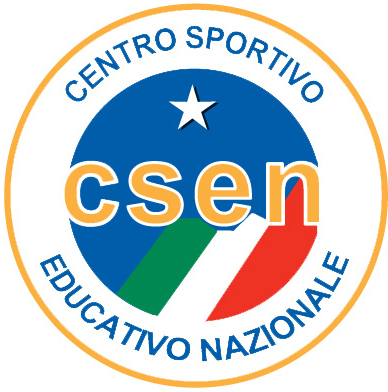 CESENATICO 2023CUP SQUADRE – CUP INDIVIDUALE – SPECIALITA’ – ECCELLENZA – MASCHILE - ACROBATLe iscrizioni vanno inviate alla e-mail unica ginnasticacsennazionale@gmail.comentro il termine indicato nelle circolari dedicate. Il termine indicato è il termine ultimo, ma chiediamo alle Società la cortesia di inviare il prima possibile i file in modo da poter produrre l’ordine di lavoro nel più breve tempo possibile.Sul sito ginnasticacsen.it troverete i moduli di iscrizione in formato excel.Vanno interamente compilati: sia i dati societari che i dati iscritte.La compilazione dei moduli è da fare unicamente a PC, saranno respinte le iscrizioni inviate in formato diverso.Dati da inserire in maiuscolo senza modificare la formattazione delle celle. Qualora le ginnaste fossero in numero superiore alla griglia, proseguire nelle righe senza griglia.Cognome e Nome vanno inseriti nell’ordine COGNOME+NOME e non nome+cognome, per consentire il controllo corretto del codice fiscale. Qualora una ginnasta abbia più di un nome ricordare di indicarli tutti.NOTA per le squadre: il nome della squadra (A-B-C…) va indicato nella colonna dedicata e per ciascuna ginnasta.NOTA per specialità: va indicato con una X l’attrezzo alla quale partecipa la ginnasta. Se qualificata per la generale dovranno essere indicate X in ogni colonna attrezzo.Per la colonna CATEGORIA vedere la legenda unica:CUP A SQUADRE, INDIVIDUALE e SPECIALITA'CUP A SQUADRE, INDIVIDUALE e SPECIALITA'CUP A SQUADRE, INDIVIDUALE e SPECIALITA'ACROBAT A SQUADREACROBAT A SQUADREACROBAT A SQUADREEEsordientiEsordienti1AA1° livelloAllieve AAAAllieve AAllieve A1ABAllieve BABAllieve BAllieve B1JJuniorJAJunior AJunior A1SSeniorJBJunior BJunior B2A2° livelloAllieveSSeniorSenior2JJunior2SSeniorECCELLENZAECCELLENZAECCELLENZA1E1° livelloEsordientiACROBAT INDIVIDUALEACROBAT INDIVIDUALEACROBAT INDIVIDUALE1AA1° livelloAllieve A3A3° livelloAllieve1AB1° livelloAllieve B3JJunior1J1° livelloJunior3SSenior1S1° livelloSenior2E2° livelloEsordientiMASCHILEMASCHILEMASCHILE2AA2° livelloAllieve A1E1° settoreEsordienti2AB2° livelloAllieve B1AAllievi2J12° livelloJunior 11MMaster2J22° livelloJunior 22E2° settoreEsordienti2S12° livelloSenior 12AAAllievi A2S22° livelloSenior 22ABAllievi B3M13° livelloMaster 12JJunior3M23° livelloMaster 22SSenior3MM3° livelloMini master2MMMini master2MMaster